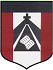 CLASE CORRESPONDIENTE AL DIA MIÉRCOLES 2 DE DICIEMBREEDUCACIÓN FISICAPROFESORA VANINA DESTEFANISY  MENTA ANDRÉSamenta@institutonsvallecba.edu.arvdestefanis@institutonsvallecba.edu.ar2° GRADO A Y BBUENOS DIAS FAMILIAS! Esta semana tenemos clase en vivo el MIÉRCOLES 2 DE DICIEMBRE DE 15:10 hs a 15:40 hs. En esta oportunidad realizaremos una actividad de cierre con las dos secciones juntas en donde realizaremos actividades recreativas.Les dejo el enlace para que puedan unirse: https://meet.google.com/mnr-sraz-gawLOS ESPEROMUCHAS GRACIAS!!SALUDOS!!!PROFE. VANI Y ANDRÉS